от 29 декабря 2021 года									         № 1542О признании утратившими силу некоторых муниципальных правовых актов администрации городского округа город Шахунья Нижегородской областиАдминистрация городского округа город Шахунья Нижегородской области                                 п о с т а н о в л я е т:1.	Постановления администрации городского округа город Шахунья Нижегородской области:-  от 3 июня 2020 года № 455 «О создании наблюдательной комиссии по социальной адаптации лиц, отбывающих наказания без изоляции от общества»;- от 14 июля 2021 года № 782 «О внесении изменений в постановление администрации городского округа город Шахунья Нижегородской области от 3 июня 2020 года № 455 «О создании наблюдательной комиссии по социальной адаптации лиц, отбывающих наказания без изоляции от общества»;- от 24 августа 2021 года № 920 «О внесении изменений в постановление администрации городского округа город Шахунья Нижегородской области от 3 июня 2020 года № 455 «О создании наблюдательной комиссии по социальной адаптации лиц, отбывающих наказания без изоляции от общества».2.	Начальнику общего отдела администрации городского округа город Шахунья Нижегородской области обеспечить опубликование посредством размещения настоящего постановления на официальном сайте администрации городского округа город Шахунья Нижегородской области и в газете «Знамя Труда».3.	Настоящее постановление вступает в силу после его официального опубликования посредством размещения в газете «Знамя Труда».4.	Контроль за исполнением настоящего постановления возложить на первого заместителя главы администрации городского округа город Шахунья Нижегородской области.Глава местного самоуправлениягородского округа город Шахунья						          Р.В.Кошелев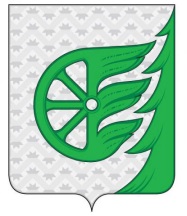 Администрация городского округа город ШахуньяНижегородской областиП О С Т А Н О В Л Е Н И Е